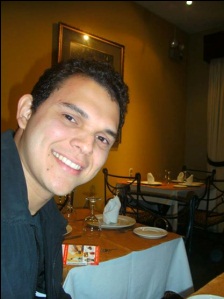 Alex Bruno F. M. do NascimentoProfessor Auxiliar – UFCGGraduado em Administração – UESPIMestre em Administração – UFRN (Políticas Públicas)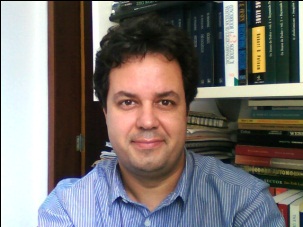 Antônio Sérgio Araújo Fernandes Professor Adjunto NPGA/UFBADoutor em Ciência Política – USPPós-Doutor em Administração Pública – University of Texas  at Austin